1. Please download a program here.http://www.st-link.com.cn/softdown.php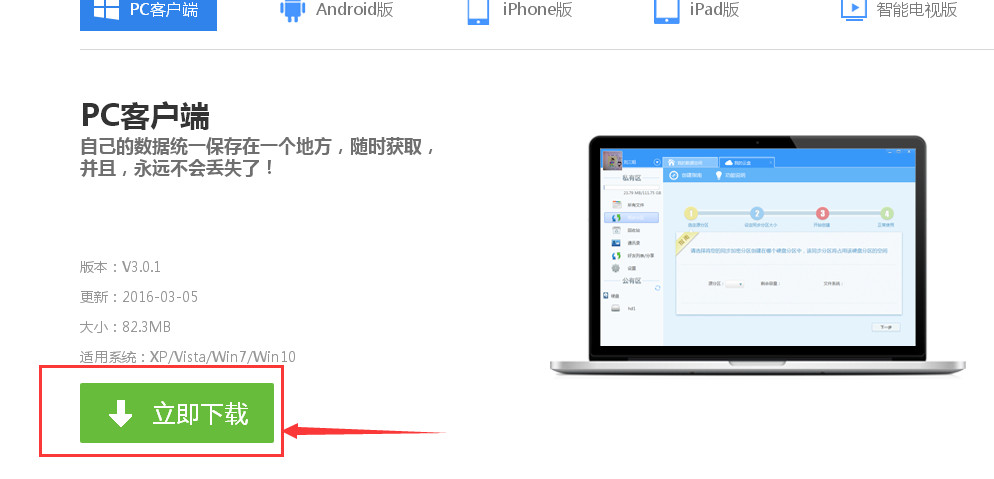 2. Install the program.3. Use the account and password to log in.Account: carsoftware@foxmail.com Password: kh123456789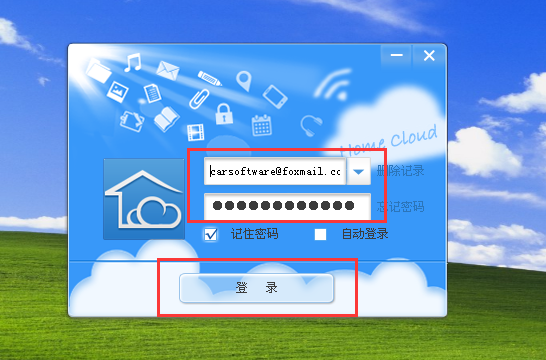 4. Click the left side "HD1", and open folder "ecu chip tuning"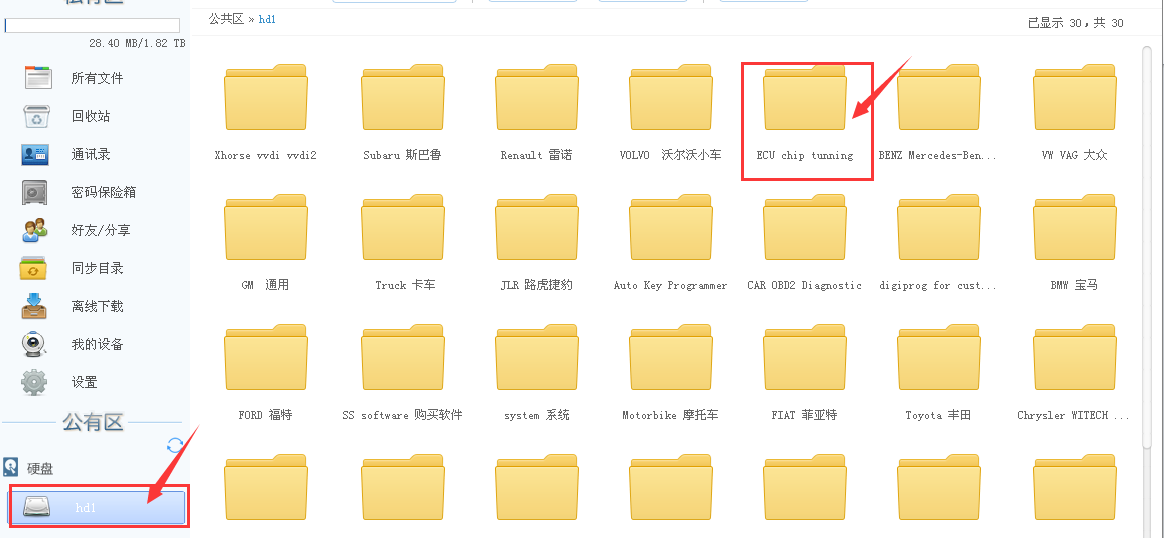 5. Find “se53-b 8.21 9.31” folder, open the foler, will find “se53-b carprog 8.21 file”, then click right button on the mouse, to download the software.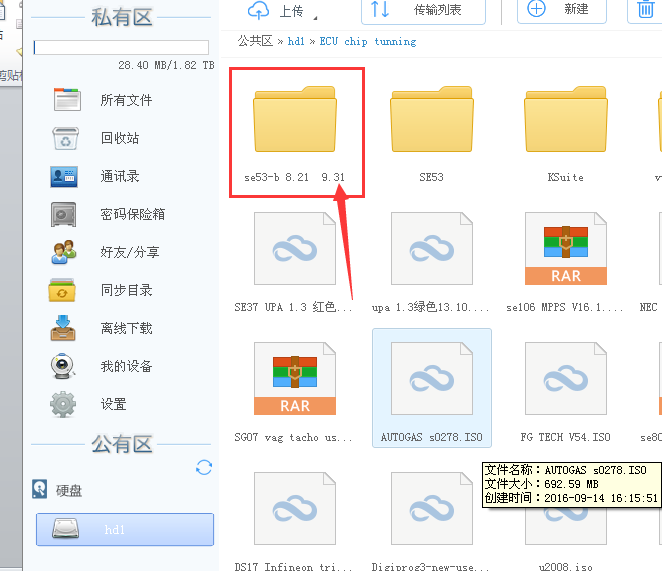 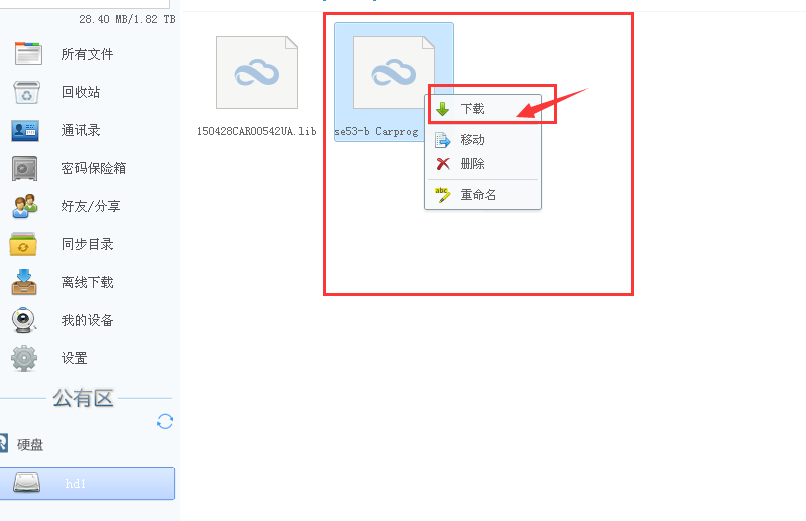 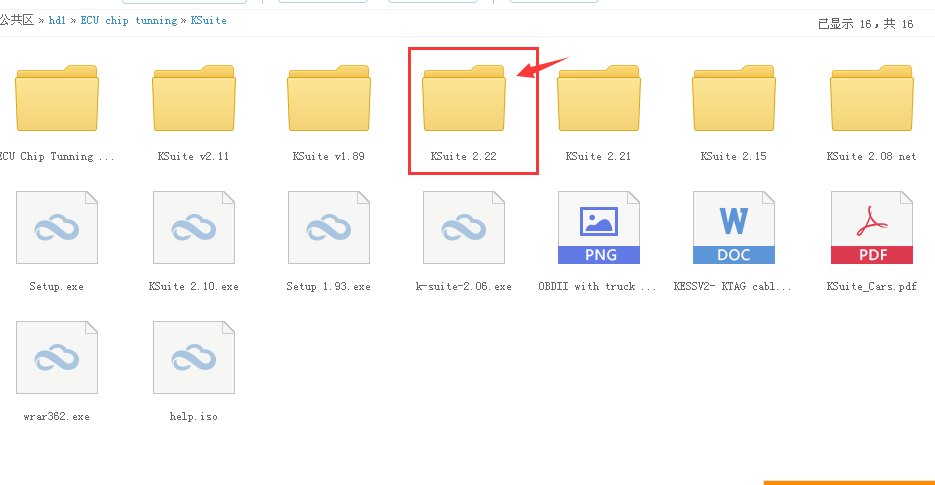 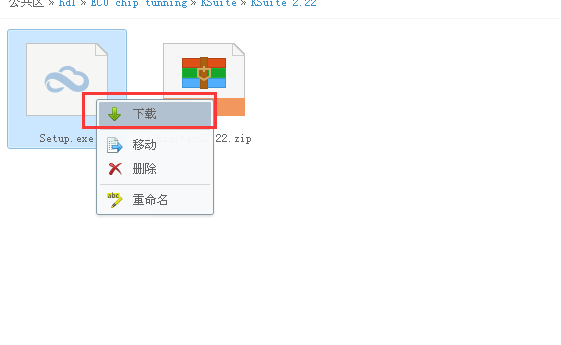 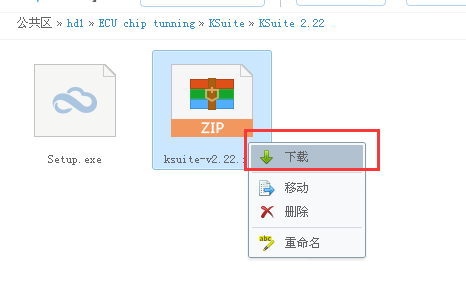 